Муниципальное бюджетное дошкольное образовательное учреждение городского округа Королёв Московской области Детский сад компенсирующего вида №12 “Сказка”.Проект:Дидактическая игра как средство формирования экологических представленийу дошкольников 4-7лет с нарушением зрения.«Играя, познаём природу». Разработала и реализовала Воспитатель Чувелёва Г.В.г.о. Королёв2016-2017г.Актуальность.
В наше время проблемы экологического воспитания вышли на первый план, и им уделяют всё больше внимания. Почему эти проблемы стали актуальными? Причина-в деятельности человека в природе, часто безграмотная, неправильная с экологической точки зрения, расточительная, ведущая к нарушению экологического равновесия.Процесс формирования личности дошкольника в целом экологическое воспитание в частности должны опираться на систему знаний, которая включает элементарные сведения о биосфере (живая природа: растения, животные, человек; неживая природа). Особое место в этой системе должны занимать знания о человеке как части природы, как о самом разумном существе, от которого в значительной степени зависит будущее биосферы. Отсюда вытекает важная проблема, как помочь подрастающему ребёнку реализовать экологические представления.  Дошкольное детство - начальный этап формирования личности человека, его ценностной ориентации в окружающем мире. В этот период закладывается позитивное отношение к природе, к себе, к людям. Основным содержанием экологического воспитания является формирование осознанного отношения к природным явлениям и объектам, которые окружают ребенка и с которыми он знакомится в детстве. Наша задача состоит в том, чтобы опираясь на эмоционально – положительное отношение к красоте окружающего мира, наделить детей необходимыми научными знаниями о природе, дать основы знаний о единстве и разнообразии природы, постоянных изменениях и развитии, о целесообразности взаимоотношений между живыми существами в природе.
Игра среди всех других видов деятельности имеет в дошкольном детстве первостепенное значение. Экологическое воспитание детей в детском саду необходимо построить на игровой основе-с большим включением в педагогический процесс дидактических игр  экологического содержания. Дидактическая игра – это игра с правилами, с готовым содержанием для активной образовательной деятельности. Игры направлены на решение конкретных задач обучения, но в тоже время в них проявляется воспитательное и развивающее влияние игровой деятельности. Дидактическая игра явление многоплановое и сложное, это и метод обучения и самостоятельная деятельность дошкольников  и средство всестороннего развития личности. О важности дидактической игры в экологическом воспитании дошкольников писали А. И. Грехова, В. А. Дрязгунов, Г. В. Кирикэ, Л. П. Молодова, С.Н.Николаева и другие. Они утверждали, что игра для ребенка является ведущим видом деятельности, основным фактором развития всех психических и познавательных процессов малыша. Дидактические игры рассмотрены в работах С.Н.Николаевой, Н.Н. Кондратьевой. Дидактические игры экологического содержания помогают увидеть целостность отдельного организма и экосистемы, осознать уникальность каждого объекта природы, понять, что неразумное вмешательство человека может повлечь за собой необратимые процессы в природе, способствуют воспитанию эмоционально-ценностного отношения к природе, выработке навыков культуры поведения в окружающей природной среде.
В структуре дидактических игр выделяются следующие структурные элементы: дидактическая задача, игровые правила, игровые действия и заключение или окончание игры. Дидактическая задача определяется целью обучающего и воспитательного воздействия. Правила игры обусловлены познавательным содержанием, игровыми задачами и игровыми действиями. Игровые действия – основа игры, чем они разнообразнее, тем интереснее для детей сама игра и тем успешнее решаются познавательные и игровые задачи. При проведении дидактических игр воспитатель должен основываться на общих дидактических принципах: системности, повторности, наглядности, образности, доступности.
Дидактические игры создают благоприятные условия для решения задач сенсорного воспитания; являются эффективным средством, с помощью которого у слабовидящих детей активизируются зрительные функции. Таким образом, можно говорить о необходимости использования их в коррекционной педагогической и лечебно-восстановительной работе.
Использование дидактических игр экологического цикла помогает активизировать деятельность ребёнка, развивает познавательную активность, наблюдательность, внимание, память, мышление, поддерживает интерес к изучаемому, развивает творческое воображение, образное мышление, снимает утомление у детей, так как игра делает процесс обучения занимательным для ребёнка. Следовательно, такие игры имеют огромное значение для развития ребёнка в целом, они обязательны для использования и должны быть в арсенале каждого воспитателя.
«Дерево, трава, цветок и птица
Не всегда сумеют защититься.
Если будут уничтожены они
На планете мы останемся одни!»
Д. Родович. Цель:
Формирование экологических представлений посредствам дидактической игры.Задачи:
Коррекционно-образовательные:
Закреплять умение детей играть в различные дидактические игры, решать поставленную задачу, ведущую к правильному результату с целью формирования системы элементарных научных экологических знаний у детей с нарушением зрения.
Коррекционно-развивающие:
Совершенствовать знание экологии.
Развивать познавательную активность.
Развивать и закреплять сенсорные способности, творческое воображение, мыслительные способности, связную речь.
Коррекционно-воспитательные:
Воспитывать личные качества детей: способность играть вместе, договариваться в процессе игры, доброжелательные отношения, умение считаться с интересами и мнением товарищей.
Воспитывать любовь, бережное и заботливое отношение ко всему живому на Земле. Воспитывать эстетические чувства. 

Участники проекта:
Дети, воспитатель, тифлопедагог, родители.Сроки реализации проекта. 
Сентябрь 2016- Май 2017г.Тип проекта.
Познавательно-игровой.Ожидаемые результаты.
Специфика дидактики предполагает усложнение игр от группы к группе, подразумевает их вариативность. Усложнение включает расширение знаний и развитие мыслительных операций и действий.
От 4-5 лет. Должны:
Уметь играть в простейшие настольно-печатные игры.
Проявлять инициативу и самостоятельность в организации знакомых игр с небольшой группой детей.
Самостоятельно обследовать предметы, используя знакомые и новые способы, активно применяя все органы чувств (осязание, зрение, слух, вкус, обоняние, сенсорно моторные действия).Знать и называть некоторых домашних и диких животных.
Знать об условиях, необходимых для жизни людей, животных, растений (воздух, вода, питание).
Делать элементарные выводы и делиться впечатлениями об окружающем мире, правильно взаимодействовать с окружающим миром.
Правильно взаимодействовать с окружающим миром.
Участвовать в наблюдениях за растениями, животными, птицами, рыбами; делиться своими познаниями о живом и не живом; не рвать, не ломать растения; бережно относиться к живым существам, не вредить им.
Принимать посильное участие в охране окружающей природы.От 5-6 лет. Должны:
Для организации дидактических игр дети объединяются в подгруппы по 2-4 человека.
Проявлять желания действовать с разнообразными дидактическими играми и игрушками.
Проявлять самостоятельность в игре через эмоционально положительный отклик на игровое действие.
Закреплять умения подчиняться правилам в групповых играх.
Организовывать свои возможности и без обиды воспринимать проигрыш.
Воспитывать у детей творческую самостоятельность.
Воспитывать культуру честного соперничества в играх-соревнованиях.Анализировать результаты наблюдений и делать выводы о некоторых закономерностях и взаимосвязях в природе.
Знать о многообразии живых организмов (животные, птицы, рыбы, пресмыкающиеся и насекомые).
Знать несколько видов травянистых растений, иметь представление о способах вегетативного размножения растений.
Иметь представление о переходе веществ из твёрдого состояния в жидкое и наоборот.
Знать и наблюдать элементарные правила поведения в природе и бережно к ней относиться. От 6-7 лет. Должны:
Уметь играть в различные дидактические игры; договариваться с партнёрами, во что играть, подчиняться правилам в групповых играх.
Уметь организовывать игры, исполнять роль ведущего, объяснять правила сверстникам.
Уметь согласовывать свои действия с действиями ведущего и других воспитанников игры.
Самостоятельно решать поставленную задачу.Устанавливать причинно-следственные связи между состоянием окружающей среды и жизнью живых организмов.
Иметь представления о различных природных объектах; о растительности леса, луга, сада, поля, домашних и диких животных, птицах; Красной книге; природе родного края.
Иметь представления о здоровом образе жизни, о пользе закаливания; о роли солнца, воздуха и их влиянии на здоровье и жизнь человека.
Подвести детей к пониманию о ценности жизни на земле, уникальности каждой формы её проявления.
Объяснять экологические зависимости, устанавливать связи человека с природой.
Делать элементарные выводы и умозаключения.
Устанавливать связи между свойствами и признаками разнообразных материалов и их использованием.
Обследовать предмет с помощью системы сенсорных эталонов и перцептивных действий.
Знать существенные характеристики  предметов,  их свойства и качества.
Иметь представление о родном крае, о труде взрослых, о Земле.     Этапы, содержание и реализации проекта.Выводы.
В начале работы у многих детей не было желания действовать с дидактическими играми, они не способны были придерживаться игровых правил, не было творческой самостоятельности. Результат первоначальных качеств личности свидетельствует о         неумении детей считаться с мнением товарищей, сообща решать поставленную задачу,  дети не объективно относились к результату. В результате проделанной работы у детей было сформировано желание улучшить свои личностные качества, сформировано умение сотрудничать со сверстниками, адекватно воспринимать окружающие предметы и явления. Созданы предпосылки экологического мироощущения.
Таким образом, в процессе общения с природой в игровой форме у детей воспитывается эмоциональная отзывчивость, формируется умение и желание активно беречь и защищать природу, участвовать в создании необходимых условий для нормальной жизнедеятельности живых единств, находящихся в сфере детской досягаемости, понимать важность охраны природы, осознанно выполнять нормы поведения в природе. Формируется экологическое мировоззрение. И то, как ребёнок будет относиться к окружающему миру, научится ли быть хозяином любящим и понимающим себя как часть единой экологической системы во многом зависит от нас взрослых участвующих в его воспитании.
Повысилась экологическая культура родителей, появилось понимание необходимости в экологическом воспитании детей.Перспективы дальнейшего развития проекта.
Результаты данной работы могут оказать помощь педагогам в организации работы по развитию экологических знаний. 
Использование дидактической игры позволяет объединить усилие участников и направить их на формирование познавательных интересов, коммуникативных навыков, а главное позволяет ребёнку поддержку в реализации социальных навыков.
Таким образом, дидактические игры формируют у детей экологические представления, что чрезвычайно важно не только для подготовки детей к жизни в завтрашнем дне, но и легче помогают усвоить норму поведения в обществе.  Формы распространения проекта.
Традиционные формы работы проведённые с родителями:
Анкетирование по вопросам воспитания у детей бережного отношения к природе. 
Собрание: «Задачи экологического воспитания» «Сущность дидактической игры»
Консультации: «Воспитание доброты к природе» «Поиграем вместе» «Летний отдых»
Инновационные технологии: Тренинги.
Просмотр открытого занятия: «Лягушка-зелёное брюшко»
Совместные игры детей с родителями: «Чудесный мешочек»  «Превращаемся в дерево», «Найди по описанию» 
Сценка: «Лесные уроки вежливости»Все эти мероприятия помогли родителям понять актуальность исследуемой проблемы, вооружили их необходимыми теоретическими знаниями по вопросу формирования экологических представлений у детей по средствам дидактической игры.Практические методы работы:
Творческие домашние задания: конкурсы «Самый красивый цветок», «Моя любимая берёзка», изготовление дидактической игры.
Коллективные совместные мероприятия.
Традиционные мероприятия: (сладкие столы, развлечения).
Коллективные выставки творчества: «Чудесное лукошко», «Что растёт на грядках» (из овощей и фруктов), панно из осенних листьев «Лес точно терем расписной…».
Нетрадиционный досуг: «Осень золотая»

Эти мероприятия помогли родителям приобщиться к процессу творчества, повысили эффективность моей деятельности, положительно повлияли на развитие экологических представлений моих воспитанников.Просветительские мероприятия с педагогами по овладению методами и приёмами дидактической игры:Просмотр занятия «Расти репка большая-пребольшая».
Презентация «Дидактическая игра, как средство формирования экологических представлений у детей с нарушением зрения».
Изготовление модели «Этажи леса», изготовление макета «На лесном озере»
Реализация тематического проекта.
Список использованной литературы.С.Н. Николаева.  «Экологическое воспитание младших дошкольников» М., 2002 г.
Е.В. Карпова.  «Дидактические игры в начальный период обучения» 1997 г.
Н.Н. Авдеева   Г.Б. Степанова  «Жизнь вокруг нас» 2003 г.
С.Н. Николаева  «Эколог в детском саду» М., 2003 г.
Е.И. Удальцова  «Дидактические игры в воспитании и обучении дошкольников»
Минск, 1975 г.
М.В. Лучинин  «Детям о природе» М., 1989 г.
О.А. Воронкевич  «Добро пожаловать в экологию» М., 2005 г.
Л.А. Венгер  «Дидактические игры в детском саду» 2002 г.
А.К Бондаренко  «Дидактические игры в детском саду». Пособие для воспитателей.  М., 1991 г.   
С.Н. Николаева  «Как приобщить ребёнка к природе»  М., 1993 г.
С.Н. Николаева  «Методика экологического воспитания дошкольников» М., 2001 г.
В. Дрызгунова   «Дидактические игры для ознакомления дошкольников с растениями»  М., 1981 г.
Л.И. Дурейко    «Природа и здоровье»   Учебно-методическое пособие.  Минск  2003 г.
А.Т. Зверев   «Экологические игры»  М.,  2003 г.
А. Брем   «Жизнь животных» М.,  2004 г.
С.С. Кашлев  «Интерактивные методы эколого-педагогической деятельности»  М.,  2004 г.
А.А.Плешаков   «Природа и человек» М.: Валент, 2004 г.
Е.Золотова    «Знакомим дошкольников с миром животных» М.,  1988 г. 
Т.И. Тарабанова «И учёба, и игра: природоведение»  Ярославль 1997 г.
Приложение:
                        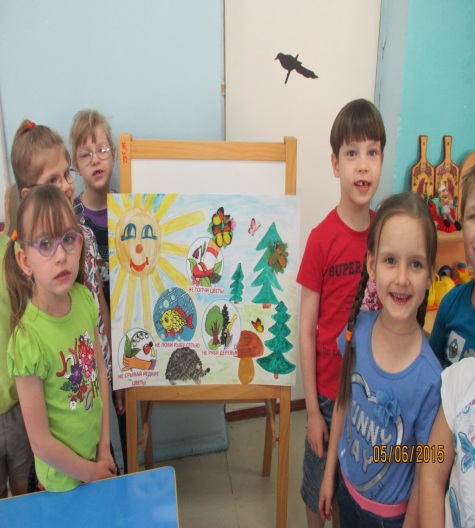 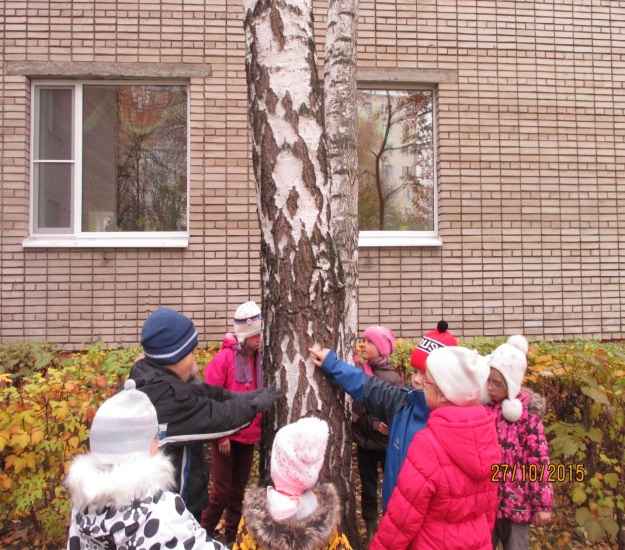 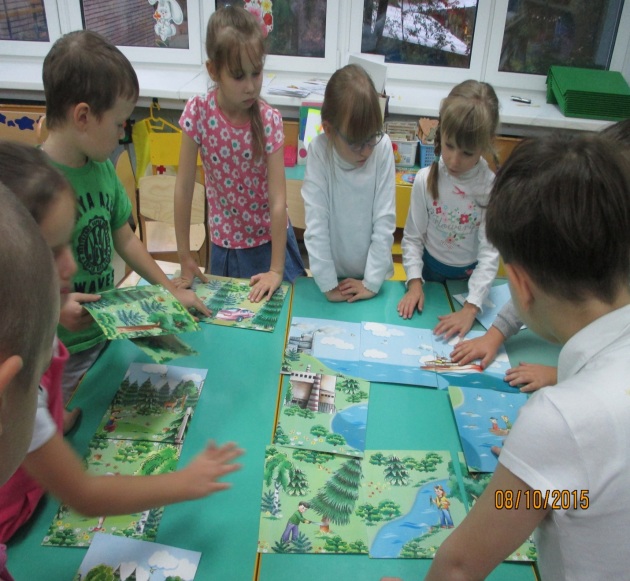 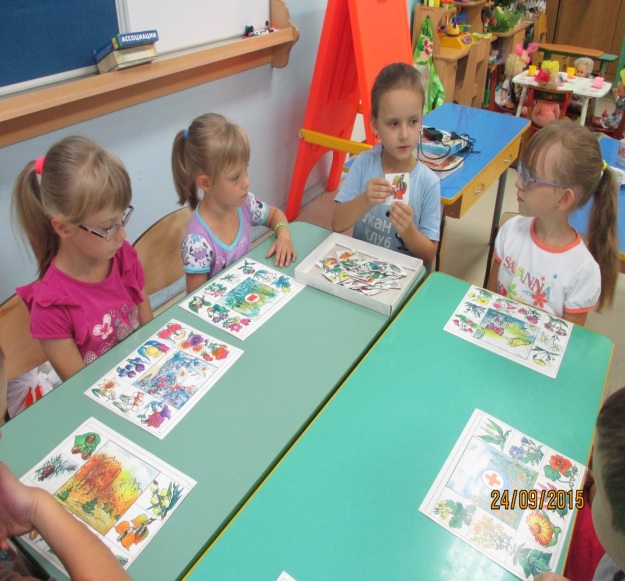 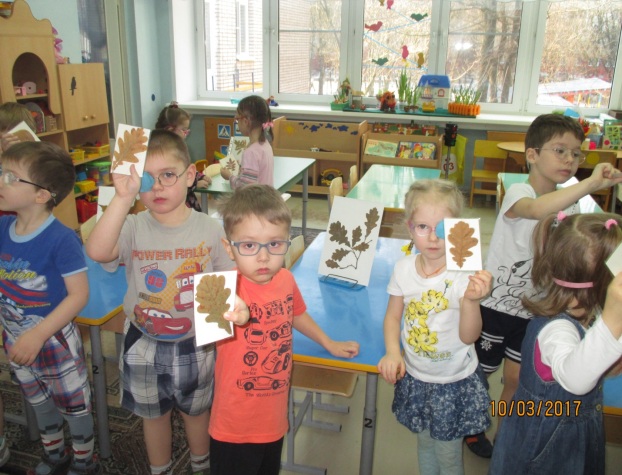 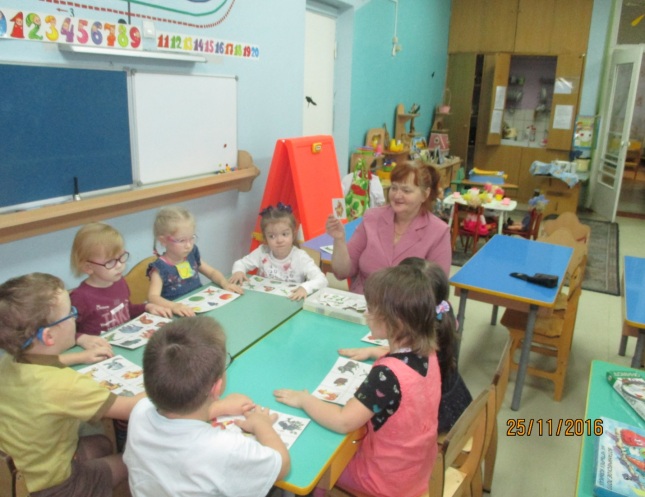 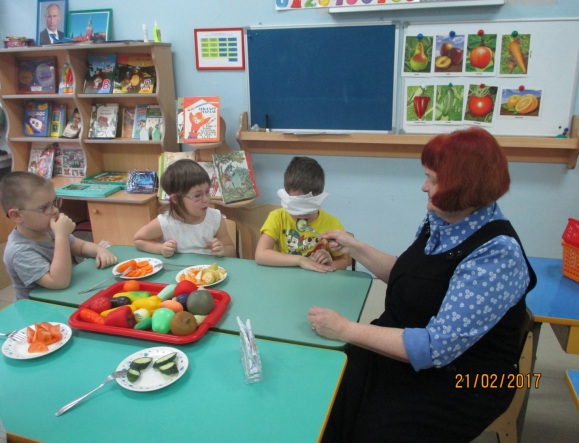 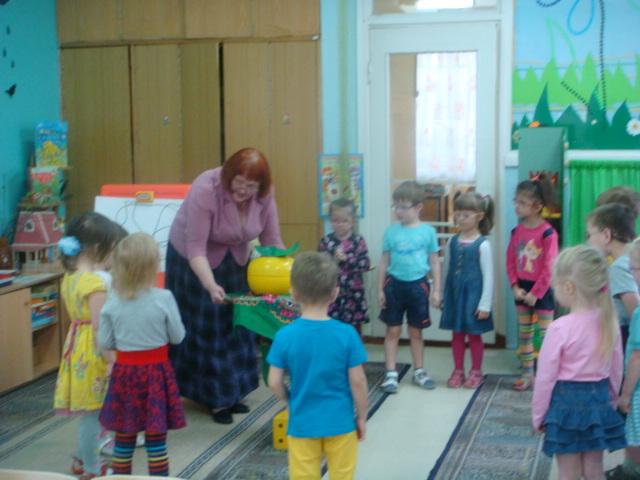 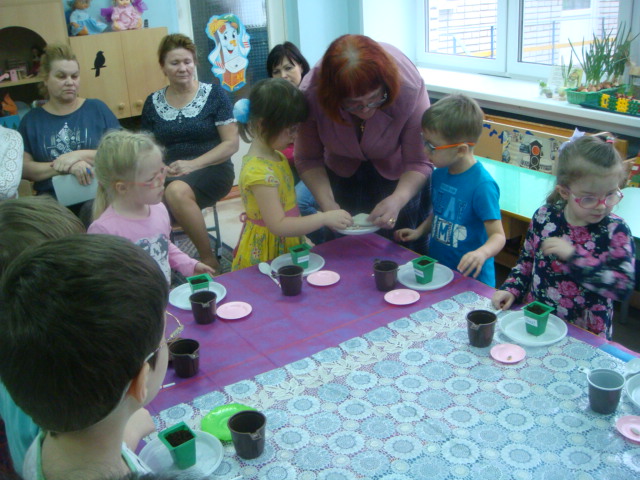 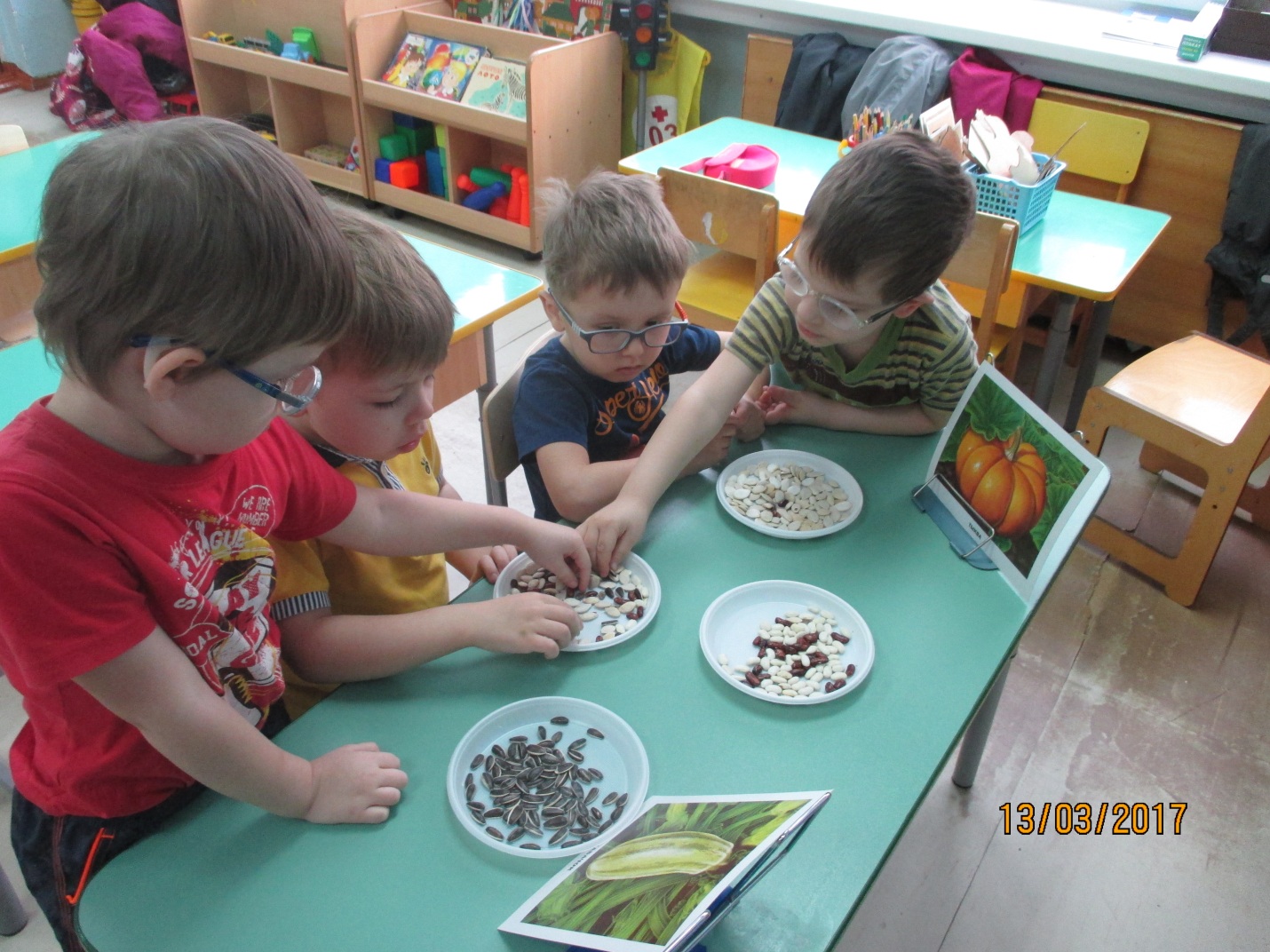 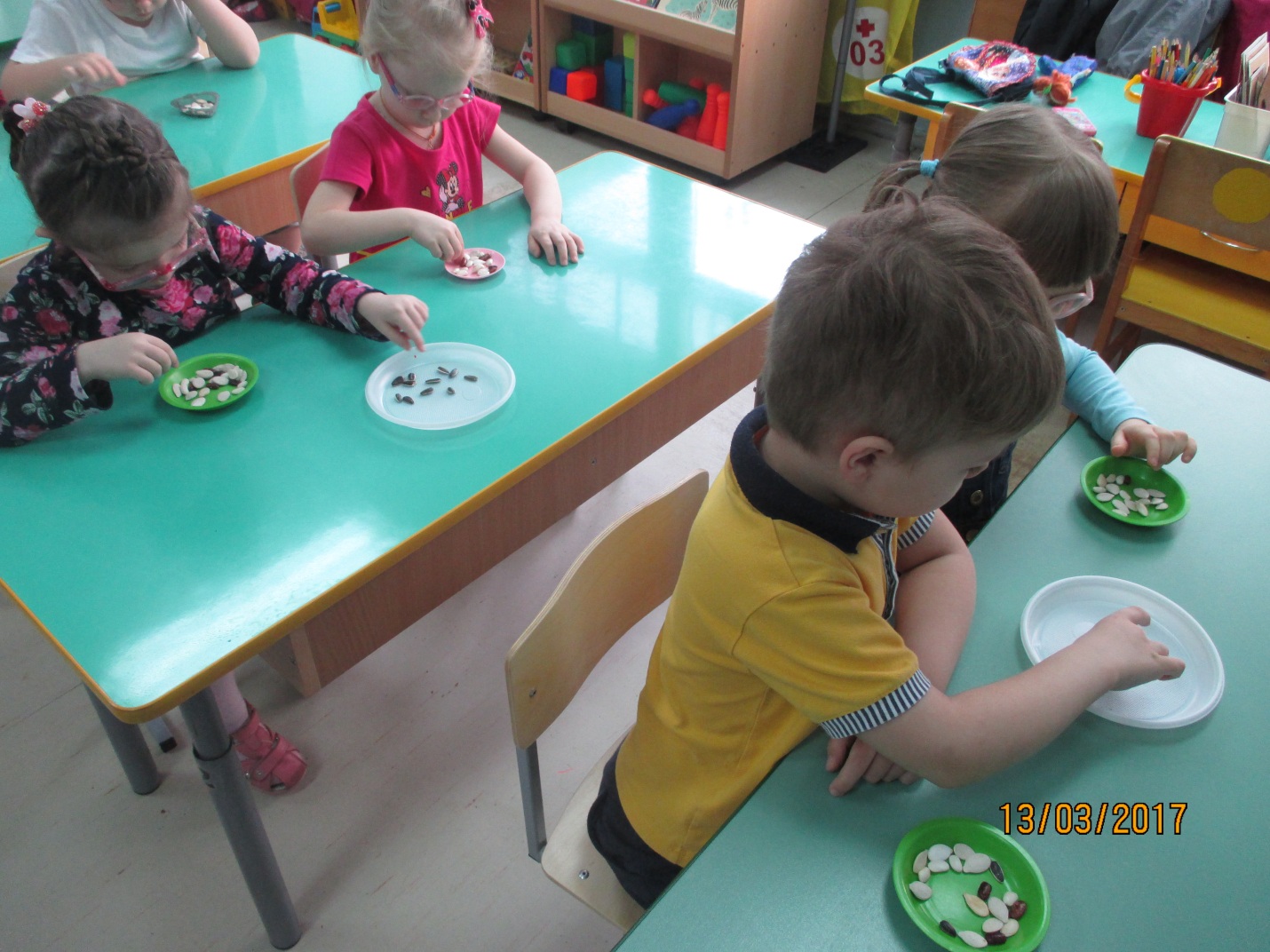 Этапы и сроки Содержание деятельности Прогнозируемые результаты Первый этап (подготовительный) 09-2014 г.03-2015 г.1. Изучение  учебно-методической литературы.
2.Изучение программных требований в разных группах.
3. Ознакомление с методическими рекомендациями по проведению дидактических игр.
4. Разработка мероприятий.Формирование положительных представлений посредствам дидактических игр у детей дошкольного возраста (4-7 лет) с нарушением зрения.Второй этап(основной)03-2015 г.01-2017 г.1. Реализация проекта через познавательную деятельность (как основной частью занятия) и самостоятельную игровую деятельность детей.2. Педагогическая деятельность через наблюдение, как проявление познавательной активности при решении игровых задач.
3. Работа с родителями по теме: анкетирование, собрание, тренинги.1. Обогащения детей знаниями, представлениями о предметах, явлениях, окружающей жизни. Создания условий для переноса этих знаний в самостоятельные игры.
2. Анализ результатов диагностического обследования детей.
3. Сотрудничество воспитателя с родителями. Желание и готовность каждого родителя к достижению начальных форм экологической культуры своего ребёнка.Третий этап (заключительный)01-2017 г.05-2017 г.1. Трансляция опыта работы воспитателя другим педагогам.2. Модели : «Этажи леса», «Пищевые цепочки»3. Выставка картин, отражающих сезонные изменения в природе. 
4. Фотоматериалы, конспекты. 
5. Картотека дидактических игр.1. Сообщение ,,  Воспитание любви к природе''
2. Сообщение ,, Играя, познаём природу ''
3. Презентация  «Дидактическая игра как средство формирования экологических представлений у детей дошкольного возраста с нарушением зрения».
4. Пополнение развивающих средств (игры, поделки, макеты). Составлены и апробированы конспекты мероприятий с детьми.
5. Просмотр занятия "Расти репка большая-пребольшая".